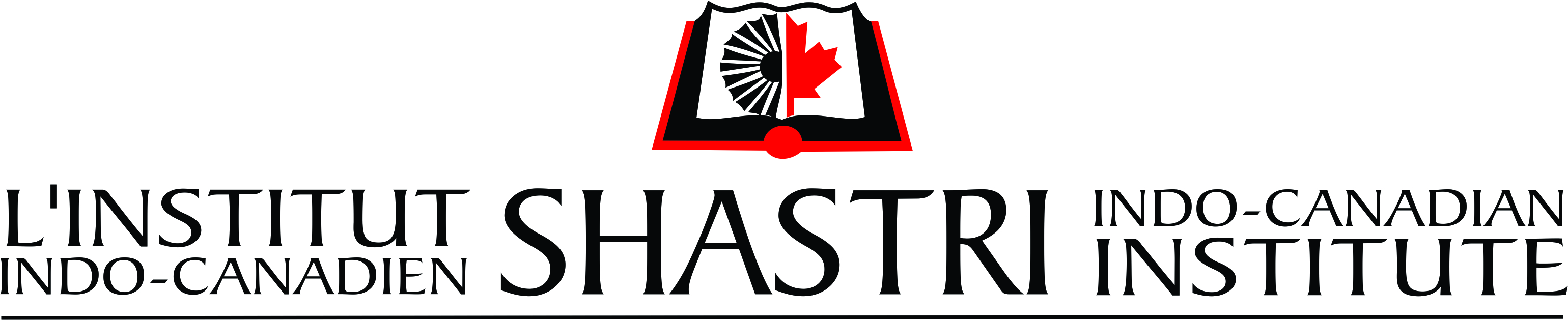 SHASTRI CONFERENCE AND LECTURE SERIES GRANT (SCLSG)Shastri Conference GrantAPPLICATION FORM 2023-241.Organiser of the academic event: ______________________________________________Mailing address of Institution: E-mail: Contact Number:Team Members:1.2.3.Team Members:1.2.3.Please indicate whether you are associated with a SICI member institution of good standing or not.Yes/ NoPlease indicate whether you are associated with a SICI member institution of good standing or not.Yes/ NoList any awards previously received under Shastri Indo-Canadian Institute:List any awards previously received under Shastri Indo-Canadian Institute:2.Title of the event: 3.Abstract and a description of the proposed event/activity in 500-1000 words.4.An itemized budget under the below mentioned heads Hybrid Conference /SymposiumNote: This event is being announced in hybrid mode, so grant money should only be used to pay honoraria and not to cover travel and refreshments. 5.Latest curriculum vitae of the director/co-director of event and invited distinguished speakers.6.Scheduled date of the event: 7. Check listList of Participants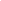 Publication plan, if any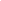 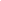 Endorsement letter
Latest curriculum vitaeList of ParticipantsPublication plan, if anyEndorsement letter
Latest curriculum vitae8.SignatureSignature:	Date:Signature:	Date: